NÁRODNÁ RADA SLOVENSKEJ REPUBLIKY	VIII. volebné obdobieČíslo: CRD-897/2023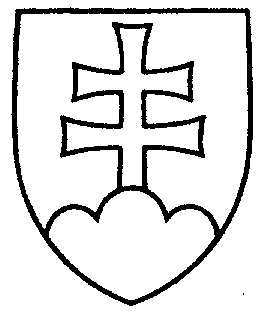 2277UZNESENIENÁRODNEJ RADY SLOVENSKEJ REPUBLIKYz 18. mája 2023k návrhu poslancov Národnej rady Slovenskej republiky Juraja Šeligu, Milana Vetráka, Gábora Grendela, Jany Žitňanskej a Miroslava Kollára na vydanie zákona, ktorým sa mení a dopĺňa zákon č. 90/2016 Z. z. o úveroch na bývanie a o zmene a doplnení niektorých zákonov v znení neskorších predpisov (tlač 1604) – prvé čítanie	Národná rada Slovenskej republikyr o z h o d l a,  ž eprerokuje uvedený návrh zákona v druhom čítaní;p r i d e ľ u j etento návrh zákona na prerokovanieÚstavnoprávnemu výboru Národnej rady Slovenskej republiky aVýboru Národnej rady Slovenskej republiky pre financie a rozpočet;u r č u j eako gestorský Výbor Národnej rady Slovenskej republiky pre financie a rozpočet a lehotu na jeho prerokovanie v druhom čítaní vo výbore do 30 dní a v gestorskom výbore do 32 dní odo dňa jeho pridelenia. Boris  K o l l á r   v. r.    predsedaNárodnej rady Slovenskej republikyOverovatelia:Petra  H a j š e l o v á   v. r.Jana  V a ľ o v á   v. r.